План-конспект занятияпедагога дополнительного образования                        Дружинина Светлана НиколаевнаОбъединение – «Юнитур»Программа - «Юнитур»Группа – 01-01 Дата проведения: - 30.12.2022.Тема: «Моя школа. Изучение истории школы: «Моя школа», «Мой класс», «Мои учителя». Выдающиеся людиПроект на тему: «Мой класс и моя школа» Цель проекта: Узнать, что такое школа и что объединяет ребят в классе. Подобрать фотографии своего класса и школы, познакомить первоклассников с нашими, и рассказать о будничных  и праздничных днях, о любимой учительнице. Подготовить проект, написать краткое сообщение или доклад. Выполнить презентацию по предмету «Окружающий мир». Рассказать одноклассникам, зачем нужна школа человеку, сделать вывод по теме доклада.План проекта:Пример доклада:Я учусь в школе № 55 города Липецка. Моя школа очень красивая, новая и большая. В ней много школьных кабинетов, где проходят уроки, есть библиотека и спортивный зал, замечательная столовая. Есть свой школьный музей, и много других интересных мест.В первый класс в первый раз.Когда я пришла(пришёл) с родителями на первый звонок, все были очень нарядными и красивыми. Звучала весёлая музыка, нас поздравляли учителя и ученики старших классов. Мы дарили учителям цветы. Потом нас повели в классы и рассказали о том, как мы будем учиться дальше.Это был очень торжественный день, который запомнился мне навсегда.Моя учительница.Мою учительницу зовут (И.О. учитедя), она очень добрая и умная. Она всегда находит нужные слова, чтобы приободрить, поддержать и просто помочь. (Ф.И учителя) ведёт у нас почти все уроки, кроме физкультуры, и мы очень её любим.Я и мои одноклассники.Я уже учусь в 3 классе. У нас просто замечательный класс, в нём много мальчиков и девочек, и все ребята очень дружные. Мы вместе занимаемся на уроках, играем на переменах, ходим в столовую и спортзал. Несмотря на то, что в класс ребята пришли почти незнакомые друг с другом, очень скоро мы подружились. Теперь я сижу с лучшей подругой (другом), которую я до школы не знала.Рассказ о жизни класса и школы.Будни нашего класса начинаются с восьми утра. В это время раздаётся звонок и начинаются уроки. Каждый день у нас 4—5 уроков, которые ведёт одна учительница. Только на физкультуру мы уходим в спортивный зал.Среди моих любимых уроков — (название предметов). Но моя подруга … больше всего любит русский язык. Она старательно выводит в тетрадке слова и целые предложения.После перввого урока у нас завтрак, а после третьего - обед. Мы ходим в столовую и хорошо питаемся, чтобы набраться сил и быть активными. Основные уроки заканчиваются в час дня и мы занимаемся в «Юнитур» . А потом расходимся по домам, чтобы утром снова отправиться в школу.Наши будни и праздники.Если в обычные дни мы заняты только уроками, то в праздники всё не так. У нас часто бывают увлекательные мероприятия, спортивные  соревнования, походы в театр. А перед Новым годом  мы делаем всевозможные поделки и украшаем класс. пишем  Новогодние поздравления друг – другу и нашим любим родителям.Вывод:У нас в классе учатся самые весёлые, дружные и талантливые ребята. Мне очень нравится ходить в школу, потому что здесь я нашла себе новых друзей и получаю знания, которые мне пригодятся в будущем. 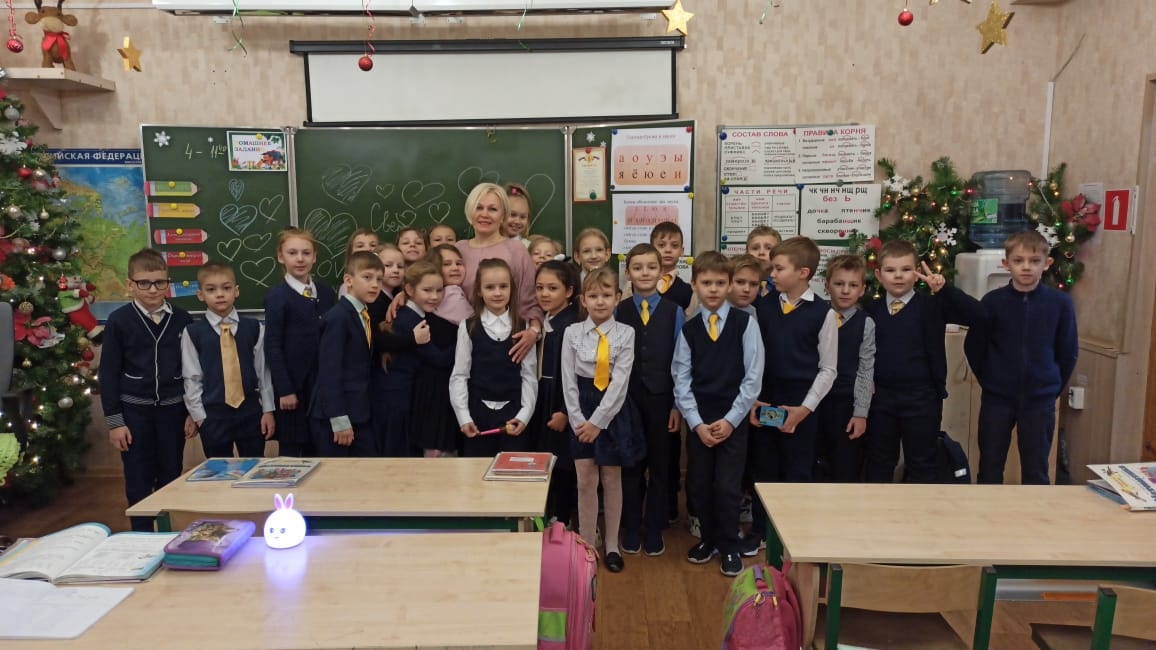 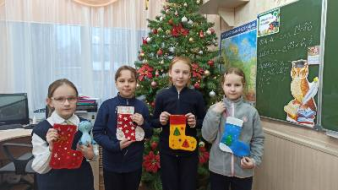 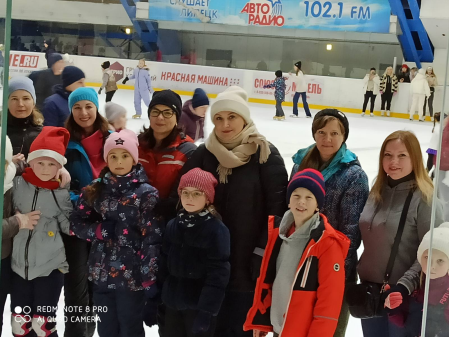 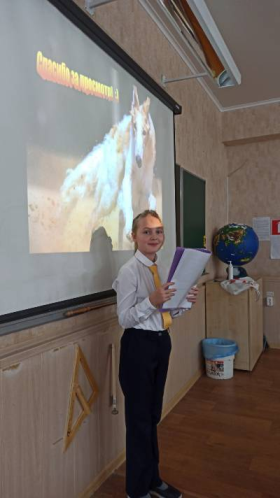 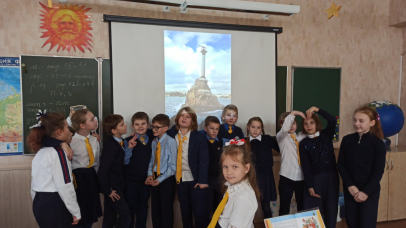 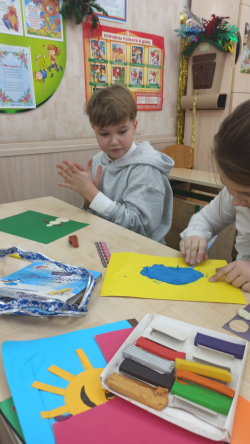 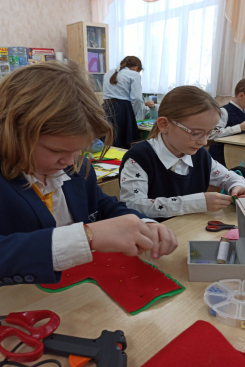 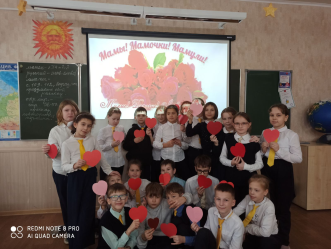 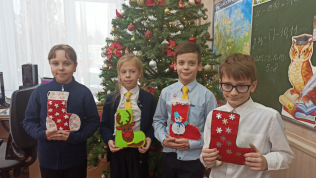 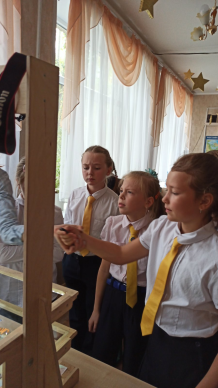 